	Title:	Über Alles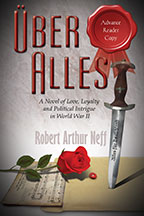 	Subtitle:	A Novel of Love, Loyalty and Political		Intrigue in World War II	Author(s):	Robert Arthur Neff	Publisher:	Old Stone Press	Imprint:	Old Stone Press	Pub Date:	9/15/16	ISBN13:	978-1-938462-25-2	Library of Congress:	2016908559	Format:	paperback (hardcover)	Trim Size:	6 X 9	Page Count:	400	Carton Qty:		Illustrations:	N/A	Audience:	General trade	Price:	$21.95 Retail 	BISAC Category:	FIC032000 FICTION / War & Military		FIC031050 FICTION / Thrillers / MilitaryAdvance Reader Copy This Advance Reader Copy is an uncorrected proof whose price and publication date is subject to change. Reviewers please direct spelling errors, grammar errors, typos or format errors and any general comments about the book to the publisher Old Stone Press, attention John Clark at john@oldstonepress.com DescriptionIn less conflicted times, they might never have met. But as Germany lurches headlong toward World War II, many lives are forced to take unexpected turns. While war swirls around them, Dieter, half Jewish beer-hall piano man, and Sofie, daughter of a prominent Wehrmacht general and a Jewish/Polish spy, try to insulate themselves from an ugly time in world history by immersing themselves in music—sensual, provocative, prohibited American jazz.  With some of the most devious and inhumane SS operatives in the Third Reich trying to track them down, the two unlikely young lovers repeatedly evade their grasp. But, despite assumed identities, their risky cabaret performances finally expose them. Hunted and desperate, chased in separate directions across Hitler's ravaged Europe—one to Paris, one to the infamous Theresienstadt concentration camp—they finally realize that a daring escape attempt is their only chance. In this love story unlike any other, Robert Neff spins a tale of political intrigue and romance that avoids the usual stereotypes and assumptions and instead examines the effects of war on the very human beings who find themselves—intentionally or otherwise—on both sides of the historic conflict.First-time novelist Robert Arthur Neff interweaves history and imagination in this novel of World War II that challenges our preconceptions of those who waged it and those who watched it happen. Concentrating on the everyday humanity of the players on both sides, Über Alles paints a thought-provoking and often disturbing portrait of how war affects everyday lives.  Through this deeply personal picture of those who, hopelessly entangled in the conflict, try to stay one step ahead of a war as it hurtles toward them, this original novel will challenge the notion that "it can't happen here." Author/Editor BioFrom his early years, Robert Arthur Neff has thrived on international involvement. Military service, business responsibilities, and personal travels have familiarized him with the locations and events entwined in his historical novel, Über Alles, a story he describes as “either a history lesson wrapped in a love story, or the reverse of that.”Mr. Neff studied engineering, political science, and law at Cornell University, then he “entered the real world” as a JAG officer in the US Air Force. After his military service, Mr. Neff knew that he wanted a business career that would continue expanding his knowledge of many cultures and countries. He had the good fortune to find just such a job with the Rockefeller Brothers’ International Basic Economy Corporation, focusing on Western Europe, the Middle East, and eventually South America, which became Mr. Neff’s home for several years.Mr. Laurance Rockefeller’s participation in the airline industry yielded a welcome opportunity for Mr. Neff. He became an officer and director of Seaboard World Airlines, a major all-cargo airline with contracts with the US Department of Defense. Seaboard and the Flying Tiger Line later merged and eventually became an integral part of the Federal Express Corporation, from which Mr. Neff is a retiree. Mr. Neff now resides with his wife, Julie, in Pinehurst, NC, and on Beaver Island, MI. They continue to visit other parts of the world frequently, and Mr. Neff has formalized his lifelong interest in writing, drawing extensively upon themes suggested by his work and travels. Favored leisure activities include playing jazz standards on his oversized grand piano; watching and playing tennis, and enjoying the uncomplicated attractions of Nicaragua’s Pacific Coast, where he does much of his serious writing. PublicityBook signing dates to comeAwardsApplied Author AppearancesComing fall of 2016DistributionAmazon.com, other popular Internet outlets, Baker & Taylor and IngramMedia ContactJohn Clark, publisherOld Stone PressE: john@oldstonepress.comP: 502.693.1506W: http://oldstonepress.com/Marketing MaterialsHigh-resolution cover images are available at oldstonepress.comWebsites/Social Media LinksAuthor Website: Facebook: https://www.facebook.com/UberAlles9781938462252/Amazon.com